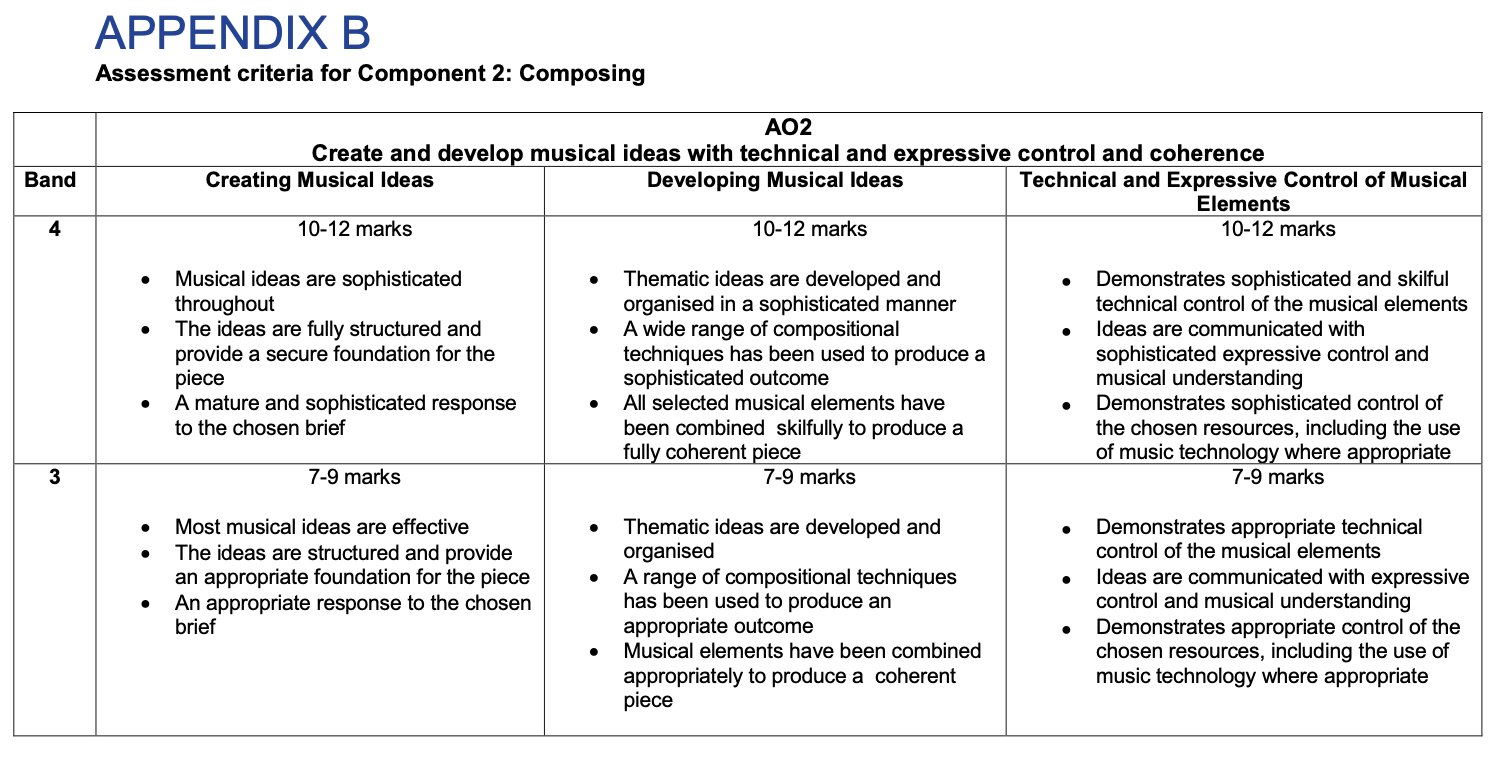 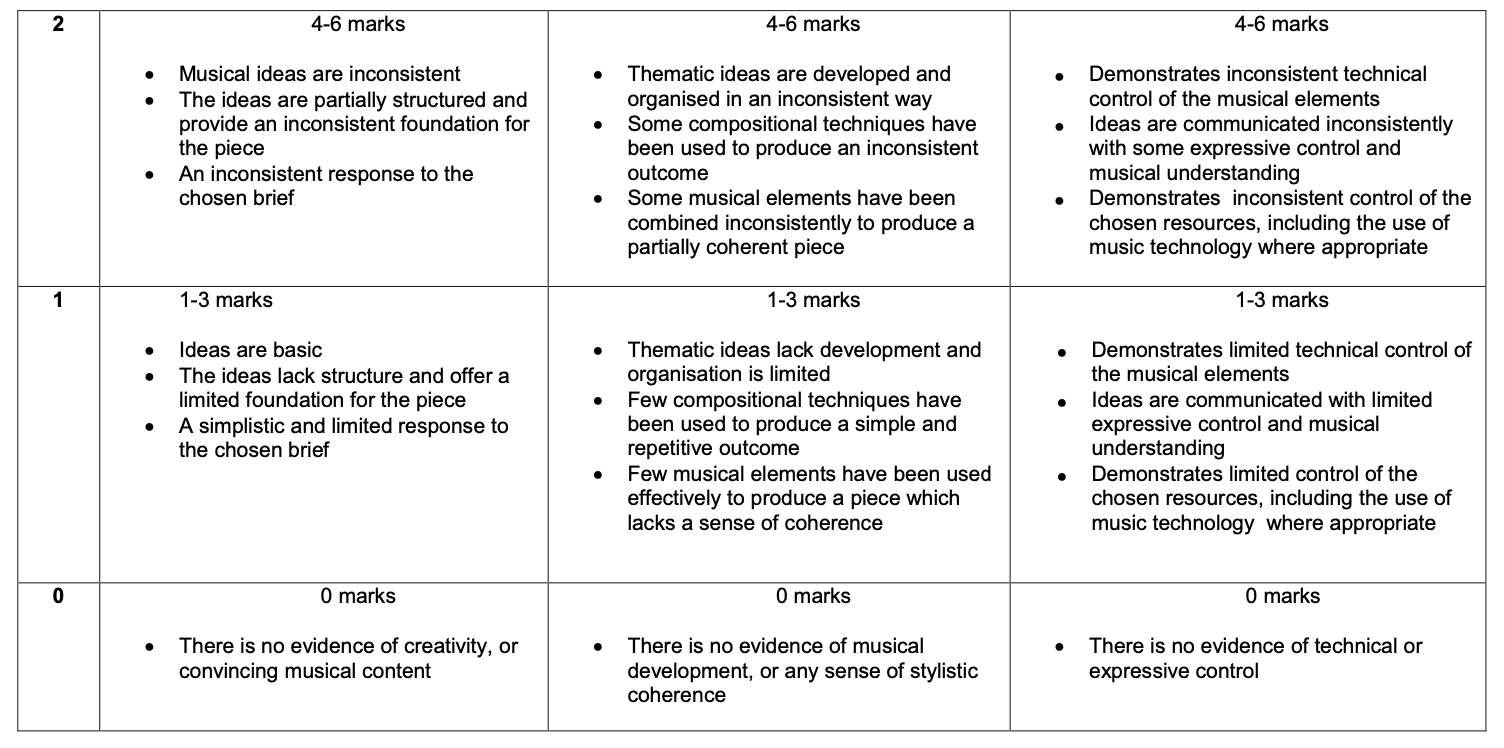 What will we be learning?What makes for a sophisticated composition? What is meant by the ‘skilful technical control’ of a composer?Component 2: ComposingWhy this? Why now?Now you have developed both a palette of compositional techniques AND your own compositional voice you are able to write your final compositional portfolio. This brings together all your learning from KS3/4 and year 12.Key Words:Interval, motif, melody, theme;Harmonic interval, chord, consonance/ dissonance, chord progression, cadence;Creating rhythmic ideas;Creating textural ideas;Development;Repeats and variation.What will we learn?You will prepare a portfolio of TWO compositions, one of which must reflect the musical language, techniques and conventions associated with the Western Classical Tradition in response to a brief set by the examining board. The second composition is a free composition for which you can set your own brief.What will we learn?You will prepare a portfolio of TWO compositions, one of which must reflect the musical language, techniques and conventions associated with the Western Classical Tradition in response to a brief set by the examining board. The second composition is a free composition for which you can set your own brief.Key Words:Interval, motif, melody, theme;Harmonic interval, chord, consonance/ dissonance, chord progression, cadence;Creating rhythmic ideas;Creating textural ideas;Development;Repeats and variation.What opportunities are there for wider study?In year 13 you will be studying a collection of compositions from the early 20th Century. You are encouraged to recreate these compositional languages as much as possible – to increase your understanding of that repertoire AND to enrichen your own compositional palette.What opportunities are there for wider study?In year 13 you will be studying a collection of compositions from the early 20th Century. You are encouraged to recreate these compositional languages as much as possible – to increase your understanding of that repertoire AND to enrichen your own compositional palette.Key Words:Interval, motif, melody, theme;Harmonic interval, chord, consonance/ dissonance, chord progression, cadence;Creating rhythmic ideas;Creating textural ideas;Development;Repeats and variation.How will I be assessed?Your final portfolios must contain for each of your two compositions the following:A detailed printed score; A recording; A written description of your compositional process (a log);The detail of the criteria, which sets out your potential assessment, is set out below:How will I be assessed?Your final portfolios must contain for each of your two compositions the following:A detailed printed score; A recording; A written description of your compositional process (a log);The detail of the criteria, which sets out your potential assessment, is set out below:Key Words:Interval, motif, melody, theme;Harmonic interval, chord, consonance/ dissonance, chord progression, cadence;Creating rhythmic ideas;Creating textural ideas;Development;Repeats and variation.